August  2018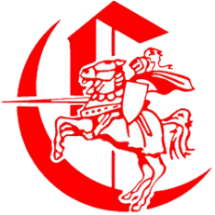 Dear Crusader,	Welcome back to Carlton and the continued opportunity to participate in the best extracurricular program in our province!  Hopefully you are enjoying a safe and active summer. If you have an idea for another activity, contact Mr. Lokinger at dlokinger@srsd119.ca and he can help to get that going!  Pay attention to announcements for further club and athletic start times.Here are the first practice / meeting dates for our school activities:Last year we had a phenomenal year with over one third of our students participating in some type of extra-curricular activity. Be ready to sign-up and join a team on your first day of school! Studies show that the more involved you are in your school and community, the more successful you are in transitioning away from school!  We agree and want you to get involved. You are able to play more than one sport a season at Carlton!  If tryout times conflict, speak to a teacher or coach and they will help get you signed up!  If you have any questions regarding CCPHS Extra-curricular activities, please call or email us! SportsDateTimeLocationCross CountrySeptember 712:30B208Sr FootballAugust 28TBAMax ClunieJr FootballSeptember 53:30Meet at Pool DoorsGolfSeptember 612:30B212Girls SoccerSeptember 53:30PMP SoccerBoys SoccerSeptember 55:15PMP SoccerGirls VolleyballSeptember 59/10: 5:00 11/12: 7:00CPACBoys VolleyballSeptember 53:30CPACBoys BasketballNovember 20TBARed GymGirls BasketballNovember 20TBACPACWrestlingNovember 203:30Multi-purpose RoomCurlingNovemberTBAB213BadmintonMarchTBARed Gym OfficeTrack and FieldAprilTBAB202ActivityDateTimeLocationAnimeSeptember 1112:25R210Art for AllSeptember 2912:25Y103Book ClubSeptember 3012:25Y201Car ClubSeptember 2712:25Mechanics ShopChoir September 12:25-1:10Band RoomCreator ClubSeptember 146:00-7:00Learning CommonsDebate TeamSeptember 812:25B109Games ClubSeptember 103:30Student LoungeFly Fishing September 6th12:25-1:10R203French ClubSeptember 612:25-1:10R211Girls of GreatnessSeptember 27TBATBAGuys GroupSeptember 711:15-1:20Gold GymMad Hatter TheatreAugust 3012:00G108Model UNMarch 1712:25B109Music ClubTBA NovemberTBAY101NaNoWriMoSeptember 912:25R212Outdoor Ed ClubSeptember 1512:25TBAPhotography ClubSeptember 1412:25B203Q&A (Queer & Allies)September 712:25B 108Skills ClubTBA February12:25G109SLCSeptember - JuneVariousB114The Write ClubSeptember 1912:25B101